Master of Social Work (MSW) Programme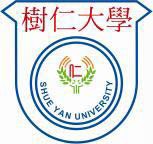 Personal Statement FormApplicants are required to submit a Personal Statement (within 1,500 words) describing their motivation for pursuing a postgraduate degree, experience, and career plan. The Personal Statement should be a typewritten document, double-spaced, that addresses the following questions:1. Discuss how your interest in social work has developed, including the influence of personal, professional / working, and / or volunteer experiences on your interest in the social work profession.2. What do you think about the MSW curriculum? Which areas/courses most interested you? How does this relate to your future professional practice?3. In what way does your career plan align with our MSW programme aims?-End-FOR UNIVERSITY USE ONLYFOR UNIVERSITY USE ONLYApplication No.Date of receipt